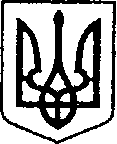                                                             Україна                                                                                        ЧЕРНІГІВСЬКА ОБЛАСТЬ         Н І Ж И Н С Ь К А    М І С Ь К А    Р А Д А            54 сесія VII скликання                              	Р І Ш Е Н Н Я       від 24 квітня 2019  року             м. Ніжин                                №   27-54/2019Відповідно до статей 25, 26, 42, 59, 73 Закону України “Про місцеве самоврядування в Україні”, Земельного кодексу України, Податкового кодексу України, Закону України “Про оренду землі”, рішення Ніжинської міської ради шостого скликання від 08 липня 2015 року №6-69/2015 “Про затвердження місцевих податків”, Регламентy Ніжинської міської ради Чернігівської області, затвердженого рішенням Ніжинської міської ради Чернігівської області від 24 листопада 2015 року №1-2/2015 (із змінами), розглянувши клопотання підприємств та організацій, проекти землеустрою та технічні документації щодо відведення земельних ділянок, міська рада вирішила:1. Поновити договір оренди терміном на 10 років на земельну ділянку площею 0,6075га за адресою: м. Ніжин, вул. Індустріальна (Шаумяна),28 кадастровий номер 7410400000:06:008:0031 Приватному акціонерному товариству «Укроптбакалія» для будівництва та обслуговування будівель торгівлі.1.1. Встановити орендну плату за земельну ділянку площею 0,6075га за адресою: м. Ніжин, вул. Індустріальна (Шаумяна),28  на рівні дев’яти відсотків від нормативної грошової оцінки земельної ділянки за один рік.1.2. Приватному акціонерному товариству «Укроптбакалія» заключити додаткову угоду до договору оренди земельної ділянки площею 0,6075га за адресою: м. Ніжин, вул. Індустріальна (Шаумяна),28.1.3. Приватному акціонерному товариству «Укроптбакалія» у трьохмісячний термін зареєструвати додаткову угоду до договору оренди земельної ділянки площею 0,6075га за адресою: м. Ніжин, вул. Індустріальна (Шаумяна),28. При невиконанні підпункту 1.2. та 1.3 пункт 1 з відповідними підпунктами втрачає чинність».2. Внести зміни до пункту 16 рішення Ніжинської міської ради від 28 грудня 2018 року № 32-49/2018 щодо надання дозволу Обслуговуючому кооперативу «Автогаражний кооператив «Вуличний» на виготовлення проекту землеустрою  щодо відведення у власність земельної ділянки орієнтовною площею 0,2656 га за адресою: м. Ніжин, вул. Леся Курбаса в частині зміни площі земельної ділянки та викласти пункт 16 у наступній редакції:«16. Надати дозвіл Обслуговуючому кооперативу «Автогаражний кооператив «Вуличний» на виготовлення проекту землеустрою щодо відведення у власність земельної ділянки орієнтовною площею 0,2377га за адресою: м.Ніжин, вул. Леся Курбаса для колективного гаражного будівництва. Термін дії дозволу – шість місяців».3. Затвердити технічну документацію із землеустрою щодо встановлення (відновлення) меж земельної ділянки в натурі ( на місцевості) та надати у постійне користування Управлінню освіти Ніжинської міської ради земельну ділянку площею 1,0740га за адресою: м. Ніжин, вул. Гребінки,4, кадастровий номер 7410400000:04:001:0149, для будівництва та обслуговування будівель закладів освіти. Обмеження у використанні земельної ділянки площею 0,0146га встановлені  у формі охоронної зони навколо (вздовж) об’єкта енергетичної системи, обмеження у використанні земельної ділянки площею 1,0740га встановлені як охоронна зона навколо об’єкта культурної спадщини, обмеження у використанні земельної ділянки площею 0,0514га встановлені  як право проїзду на транспортному засобі по наявному шляху.4. Надати згоду Приватному акціонерному товариству «Ніжинський завод сільськогосподарського машинобудування» на виготовлення технічної документації із землеустрою щодо встановлення (відновлення) меж земельної ділянки в натурі на (місцевості) земельної ділянки орієнтовною площею 0,1888га за адресою: м. Ніжин, вул. Шевченка, 97/7 для розміщення та експлуатації основних, підсобних і допоміжних будівель та споруд підприємств переробної, машинобудівної та іншої промисловості, державний акт на право постійного користування землею № 287 від 25.06.1999 р.Термін дії дозволу – шість місяців.5. Начальнику відділу земельних відносин Місан В.М. забезпечити оприлюднення даного рішення на сайті протягом п`яти робочих днів після його прийняття.6. Організацію виконання даного рішення покласти на першого заступника міського голови з питань діяльності виконавчих органів ради Олійника Г.М. та відділ земельних відносин.7. Контроль за виконанням даного рішення покласти на постійну комісію міської ради з питань земельних відносин, будівництва, архітектури, інвестиційного розвитку міста та децентралізації (Деркач А.П.).Міський голова	А.В. ЛінникВізують:Секретар міської ради							В.В. Салогуб Перший заступник міського голови  з питань діяльності виконавчих органів ради 	Г.М. ОлійникНачальник відділуземельних відносин                                                                   В.М. МісанНачальник відділу містобудуваннята архітектури-головний архітектор 	В.Б. МироненкоПостійна комісія міської ради зпитань регламенту, депутатської діяльності та етикизаконності, правопорядку, антикорупційної політики,свободи слова та зв’язків з громадкістю				О.В. ЩербакПостійна комісія міської ради з питань земельних відносин, будівництва,архітектури, інвестиційного розвитку	А.П. Деркачміста та децентралізаціїНачальник відділу юридично-кадровогозабезпечення								 В.О. ЛегаНачальник управління культури і туризмуНіжинської міської ради                                                            Т.Ф. БассакПро надання  згоди  на  виготовлення технічної документації із землеустрою, поновлення договорів оренди, внесення змін в рішення міської ради, затвердження технічної документації із землеустрою юридичним особам.